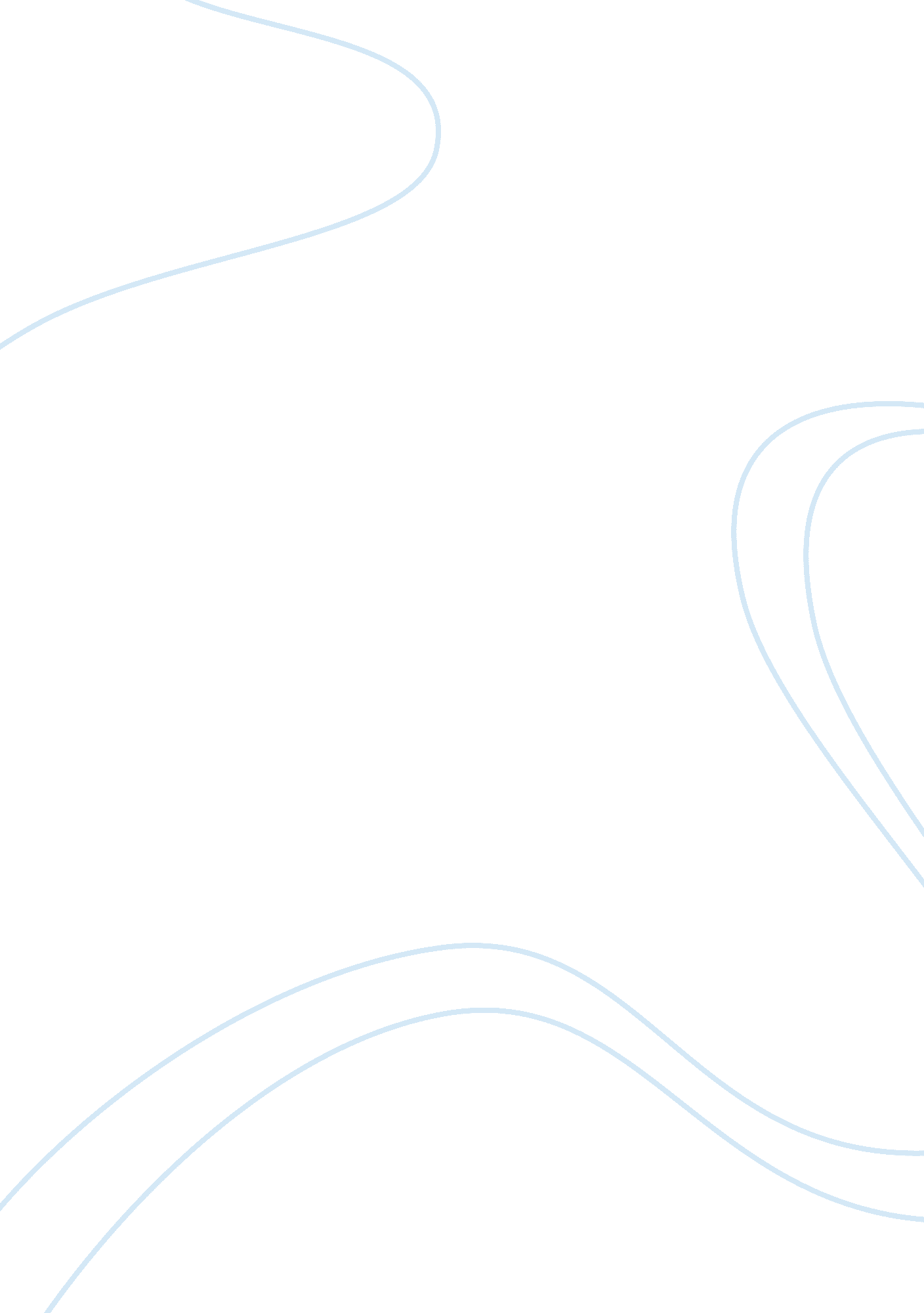 Texas has a plural executive where the governor has limited powersPolitics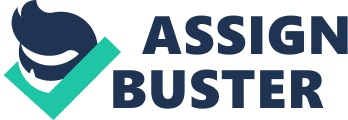 The paper " Texas Has a Plural Executive Where the Governor Has Limited Powers" is a brilliant example of a politics research paper. The state of Texas generally has a visible government with the executive power vested in various administrative departments. While many consider the Texas governor enjoys some of the most lucrative power execution power, it is limited by the plural executive order. The Texas governor has powers in the four areas of executive, legislative, judicial and law enforcement. However, the plural executive order limits the power of the governor in appointment and execution of the different executive branch by decentralizing executive function. This means that each branch can act independently through election and agency heads. Instead, the plural executive, which is made up of the lieutenant governor, the attorney general, land commissioner and so forth, chooses to elect the kinds of government that will control the state, ensure accountability lies in the hands of the people through elections and the laws passed through the legislature for impeachment, conviction or removal of any office within the government (Benjamin; Lowi, and Weir 2006). While, plural executive arrangements are termed by experts (Simmons 1965) as " ineffective, irresponsible and undesirable" in state organizations, others (Dye 2004) are of the view that such organization is difficult to dissolve in times of political turmoil. For example in regard to legislative mechanism, the administration then becomes easy to monitor by the bodies that govern the state by enforcing special responsibilities to the independent power agencies. On the other hand, this type of traditional approach to state government encourages reorganizations within the state administrative system including the judge without the prior approval or reflection of the chief leader which may or may not result in positive reforms. Given this note, the researcher is of the view that plural executive form of government is more harmful than advantageous for Texas. 